ŠTO ŠTITI TIJELO I ČUVA ZDRAVLJE – 1.dioDragi sedmaši! Pred vama se nalazi nastavni listić uz pomoć kojeg ćete naučiti o najvećem  organu koji štiti naše tijelo. Odgovore na pitanja ćete pronaći  u udžbeniku na str.120.-123. Odgovore pišete ispod pitanja CRVENOM bojom. Listić prvo morate skinuti na vaše računalo ili tablet i zatim ga početi rješavati. Riješen listić pošaljite.Riješi zagonetku! Najveći sam organ ljudskog tijela, mogu biti bijele, crvene ili smeđe boje. Tko sam ja?odgovorJe li tvoja koža iste boje tijekom ljeta i tijekom zime? Zašto koža nakon izlaganja Suncu mijenja boju?odgovorPogledaj videozapis na poveznici https://www.youtube.com/watch?v=CbXLyUdjsdo (uključi titlove, u postavkama izaberi hrvatski) i odgovori na pitanja.Navedi najvažnije uloge kože o kojima si saznao/la gledanjem videozapisa.OdgovorNa shematskom prikazu kože, imenuj slojeve kože i potkožnog tkiva označene na slici.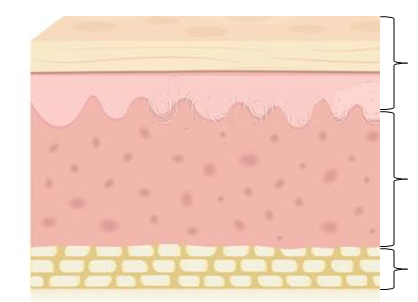 Na temelju promatranja priloženih slika kratko opiši prikazane uloge kože.Zaštitna uloga: odgovor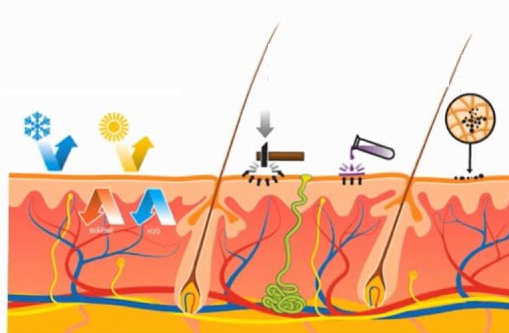 Regulacijska uloga: odgovor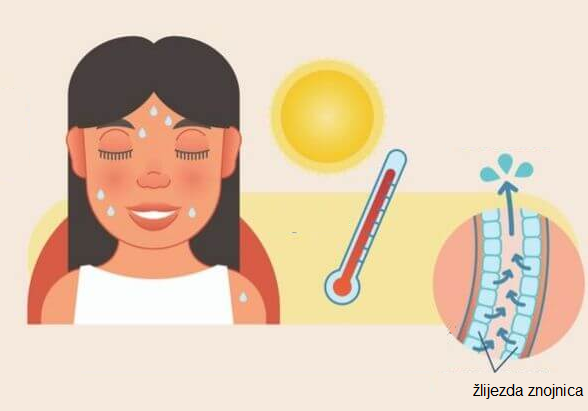 Osjetna uloga: odgovor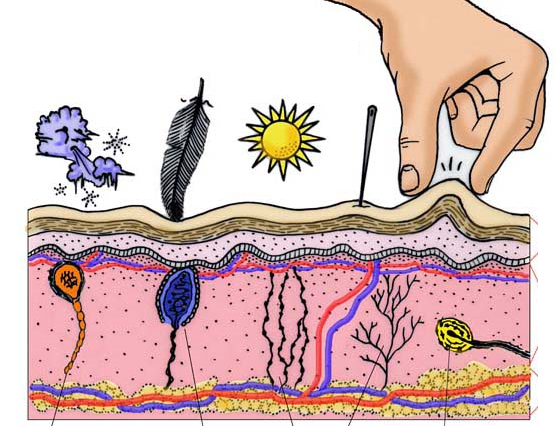 Na temelju promatranja priložene slike imenuj označene dijelove kože. 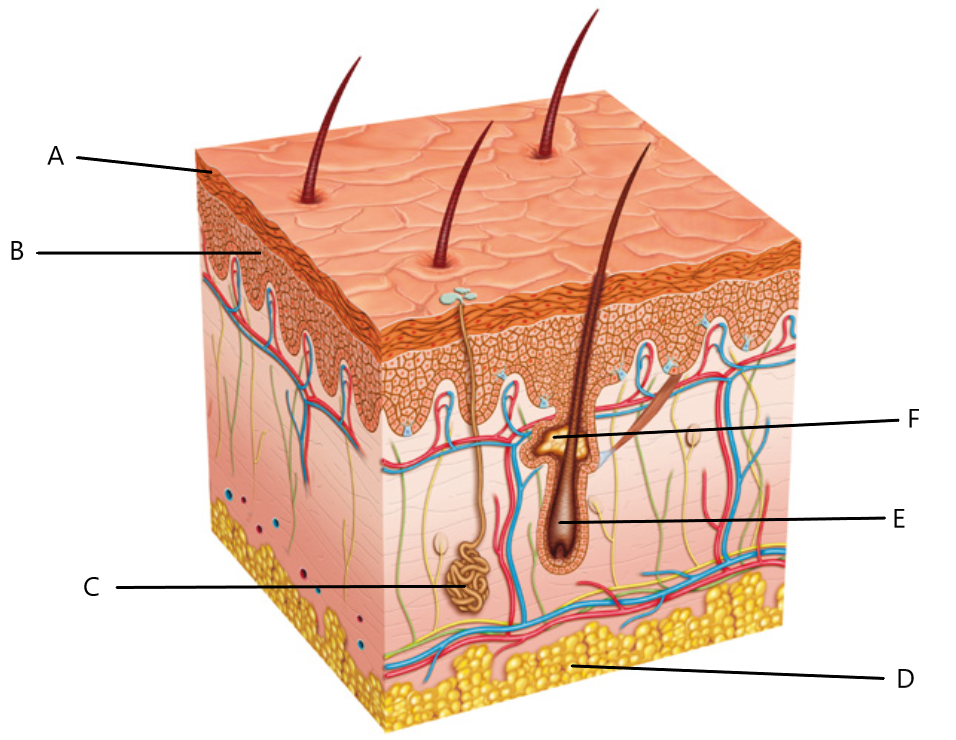 Kako nazivamo pigment u površinskom sloju kože označen na slici?OdgovorKoja je uloga melanina u koži?OdgovorŠto je moguće uočiti na koži jagodica prstiju čovjeka?OdgovorGdje se ova osobitost kože čovjeka koristi?OdgovorKoji protein najvećim djelom gradi vezivno tkivo u unutarnjem sloju kože?OdgovorKoja je uloga kolagena u koži?OdgovorZašto se pojačano znojimo pri tjelesnom naporu i ljeti?OdgovorOpiši ulogu:Žlijezda lojnica: odgovorŽlijezda znojnica: odgovorKoja je posljedica pojačanog lučenja žlijezda lojnica, posebice u pubertetu? OdgovorObjasni što bi se dogodilo kada pri pojačanom znojenju ne bi nadoknadili izgubljenu vodu.OdgovorPromotri sliku i odgovori na pitanja.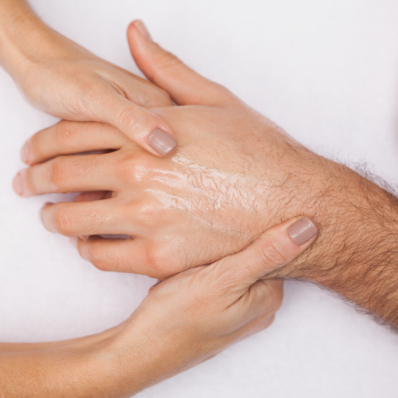 Koje su izrasline kože vidljive na rukama prikazanim na slici?odgovorKoja je uloga izraslina prikazanih na slici?odgovorZašto se „naježimo” kada nam je hladno?OdgovorOpiši kako dolazi do podizanja dlake kada se naježimo. odgovor